ספר שחמט חדש " המסע שלי על לוח השחמט"המחבר: אורי מלין, הוצאת "ספרי ניב"2023מאת ד"ר שלמה קנדלשייןלאחרונה  יצא לאור ספר שחמט חדש "המסע שלי על לוח השחמט" שכתב האמן אורי מלין. השחמט בישראל אינו משופע בספרי שחמט בעברית, ועוד בעידן טכנולוגיית המחשבים והאינטרנט. כך שכל הוצאת ספר שחמט בעברית מעוררת ענין, ולו לשם איפיון ייחודיותו.שמו של אורי מלין, מחבר הספר, אינו מוכר לרבים כיום, ובוודאי לא לדור הצעיר. אך בשנות ה-60 עד שנות ה-80 הוא היה מטובי השחמטאים הפעילים בארץ. מלין הצטיין בגמר אליפויות הנוער, באליפות ישראל הפתוחה 1968 בבאר-שבע בהיותו בן 14 בלבד, ובאליפויות הארץ הפתוחות בבאר שבע 1972 (מקום שלישי) וב- 1977, באליפויות הפועל הראשיות ב"שח-קייט" נתניה, וכן זכה במקום ראשון בתחרות סוף שבוע יוני 1979במרכז בכורי העיתים בתל-אביב. סיים ראשון בחצי גמר אליפות הארץ בירושלים 1980, ושיאו, השתתפותו לראשונה בגמר אליפות הארץ 1980. השתתף גם באליפויות ירושלים, והאוניברסיטה העברית בהצלחה רבה. כל זאת  בצד הופעותיו במשחקי הליגה הבכירה בשורות הפועל ירושלים ואס"א ירושלים. בשנת 1980 מלין קיבל את התואר "אמן שחמט". בשנת 1972 מלין התגייס לצה"ל מתוך ידיעה, שיהיה במסלול ספורטאים מצטיינים שיאפשר לו להשתתף בתחרויות, אולם "רוחות מלחמת יום הכיפורים" ביטלו הקלות לספורטאים מצטיינים, וכן חופשות, כולל למשחקי הליגות בשבתות. בשנת 1973 פרצה מלחמת יום הכיפורים, מלין נאלץ להפסיק לשחק עד תום שירותו הקרבי בשריון, הפסקה, שהייתה מכה קשה עבורו, לאחר שהגיע לשיא בגיל כה מוקדם. הפסקת הפעילות למשך שלוש שנים קטעה קריירה מבטיחה שלו.השחמט הפך אצלו לתחביב בלבד. הוא עשה זאת במקביל ללימודיו באוניברסיטה העברית (בוגר תואר ראשון בסטטיסטיקה) ועבודתו כבעלים ומנכ"ל של חברת פרסום גדולה. 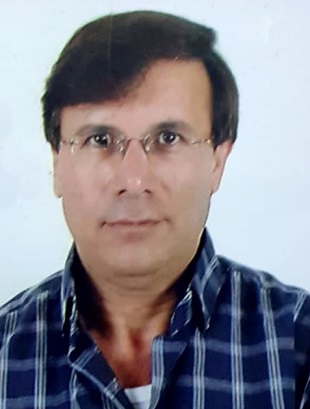                                                             אורי מליןההתמודדות עם תקופת הקורונה השפיעה על כל אחד בכל תחומי החיים, בין השאר על מלין "שגילה מחדש את השחמט" כדבריו: "בתקופת הקורונה, כשכולנו היינו סגורים בבתים הקדשתי שעות רבות לעבור על קלסרים עם אוסף המשחקים שלי מכל התחרויות. כבר מתחילת הדרך הייתי שומר על טופס המשחק של כל משחק, ומתייק אותו בקלסר. נדהמתי לראות שם אוצר. מספר רב של משחקים הם ברמה גבוהה ביותר. ניתחתי את המשחקים באמצעות תוכנת מחשב, דבר שלא היה כמובן בזמן שהמשחקים שוחקו".מבין אוצר של מאות משחקים בחר מלין את 58 המשחקים הטובים ביותר שלו, והוסיף למשחקים ניתוחים קלילים וסקירות רקע על המשחקים והיריבים.בספר מופיעים ניצחונות מרשימים של מלין על בכירי השחמטאים בארץ בזמנו ,ביניהם רבי האמנים יהודה גרינפלד ויעקב מוריי, האמן הבינלאומי משה צרניאק, ואמנים חזקים כניר גרינברג,יוסף דובקין, יצחק ויינגר, ידעאל סטפק, אריה רוזנברג, יוסף ריכטר ואחרים.כפרסומאי בנשמתו, לא פסח מלין על הצד היצירתי המקורי בספרו, ושילב בו לצד כל משחק שלו, גם משחק מקביל - יצירת מופת של  אחד מטובי רבי האמנים בעולם, אשר  שימשו לו חומר לימודי ומודל לחיקוי. הזיקה בין משחקו של מלין לאחד ממשחקיו של האלופים היוותה השראה לבחירת פתיחה, רעיון טקטי או קשר אסוציאטיבי כלשהו, ובזה ייחודיותו, חשיבותו ומקוריותו של הספר. כתוצאה מכך גדלה  כמות המשחקים בספר ל-110.נזכרנו בערגה בגדולי עולם השחמט, שמשחקיהם בספר העניקו השראה למלין, ביניהם אלופי העולם-בובי פישר, מיכאל טל וטיגראן פטרוסיאן, וענקי שחמט כבנט לארסן, לב פולוגוייבסקי,פאול קרס,לאוניד שטיין ואחרים.לקינוח, מחזיר אותנו מלין בספרו לדפי ההיסטוריה, הדו-קרב ההיסטורי בשחמט ישראל – מצרים, שנערך בקהיר 1982. מלין נימנה על נבחרת ישראל, שהוזמנה לדו-קרב ידידותי בקהיר, אשר היווה לגביו סגירת מעגל. במלחמת יום הכיפורים שרת כשריונר בתעלה, ב-1979 נחתם הסכם השלום בין ישראל למצריים, וב-1982 הוא נוסע למצרים לתחרות שחמט, אשר היוותה את פסגת הקריירה שלו. מארגן המפגש היה מוחמד סאדאת, יו"ר איגוד השחמט המצרי, אחיו של הנשיא המנוח אנואר סאדאת. מפגש השחמט עם המצרים היה אירוע חד פעמי, למרות הסכם השלום (הקר) עם המצרים. הסכם המחזיק מעמד 44 שנה עד עצם היום הזה. גם במפגש עם המצרים הצטיין מלין עם שני ניצחונות.מטבע הדברים, כאשר כותבים סקירה על ספר, ישנם בצד הארות גם הערות. בספרו מקדים מלין  תשובות מעניינות למספר נקודות מתבקשות - מעין שאלות רטוריות עם מודעות רבה לביקורת עצמית  אובייקטיבית שלו, המבטאת גם תובנות אישיות.משמעות הגיל (בעיקר הגבוה) והשפעתו על הצלחת שחמטאים - מלין: "בדצמבר 2021 שיחקתי באליפות ישראל הפתוחה בצפת. בשנת 1968 בגיל 14 הייתי צעיר המשתתפים באליפות ישראל הפתוחה בבאר שבע, הפעם הייתי כמעט זקן המשתתפים. חזרתי לשחק אחרי הפסקה של 30 שנהכפנסיונר, אולם מסתבר שהגיל עושה את שלו (גם בשחמט!) וקשה להשתלב שוב בשחמט תחרותי ברמות הגבוהות. מאחר ואין לי יומרות לשנות את חוקי הטבע אני מסתפק בעיקר בתחרויות מהירות  באינטרנט ובהדרכה".האם מלין החמיץ קריירה בינלאומית? אין ספק בכך - משחקיו מדברים בעד עצמם, והוא עונה: "כיום כאשר אני מביט אחורה, יש הרגשה של החמצה. ברור לי שאלמלא השירות בצבא שהגיע במקביל למלחמת יום הכיפורים, הייתי עושה קריירה בינלאומית".האם השחמט  תרם לו בתחומים נוספים בחייו ? מלין מספר: "השחמט נתן לי המון בחיים. התואר "אמן שחמט" היה כרטיס הביקור שלי בכל מקום, באוניברסיטה, בצבא, בעבודה וכו". כפרסומאי  עשה מלין יחסי ציבור להיותו שחקן שחמט: " כמובן שאני דאגתי שכולם ידעו על כך"(!).בנוסף השחמט לימד אותו להכין גם תוכניות בחיים, חשיבה תחת לחץ זמן והתמודדות עם הפסדים.                                                           ******המשחק הבא, מאליפות ירושלים 1977, נחשב ע"י מלין כאחד ממשחקיו הטובים: "במשחק זה התעליתי על עצמי. שיחקתי מצויין את הפתיחה עם רעיון מקורי. לאחר מכן התקפה מרהיבה שכללה הקרבות של שלושה כלים ויצירת רשת מט".אורי מלין – דני ברנדהגנה סיציליאנית(הערות: אורי מלין) 1.ה4 ג5 2.פו3 ד6 3.ד4 ג:ד4 4.פ:ד4 פו6 5. פג3 א6(פתחה סיציליאנית, ואריאנט ניידורף. במסע הבא יש ללבן מבחר אפשרויות 6. רז5, 6. רה3,6. ר-ג4 ועוד. אני בחרתי בהמשך פחות מקובל) 6.ו4 מה-ג7 7. ר-ד3 ה6 (ההמשך 7....ה5 יותר אקטיבי) 8.0-0 (הלבן לא חושש מכפיתה בגלל מ-ח1 והפרש אסור בהכאה) ב5 9.מ-ח1 ר-ב7 10.מה-ה2 פב-ד7 11.רד2 רה7 12. ב4! (מסע מצויין. קודם כל מונע מהשחור ב4 ובנוסף יאפשר את שילובו של הצריח ב-א1 בהתקפה בהמשך) 0-0 13.א4 ב:א4 14.צ:א4 פב6 15.צא3! ד5 (מסע טבעי אולם חושף את המלך השחור להתקפה קטלנית) 16. ה5 פו-ד7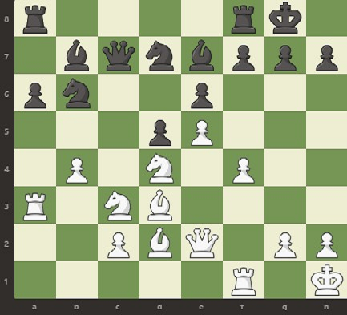 17. פג-ב5!! (פותח את השורה לטובת הצריח ב-א3) א:ב5 18.ר:ח7+! מ:ח 7 (אין ברירה) 19.צח3+ מז8 20. פו5! (אם 20.מהח5 השחור יכול לשחק 20.-ו6 או - ו5 ולמלט את המלך דרך ו7.אם עכשיו 20.- ה:ו5 21.מהח5 ו6 22.ה6 ואין מפלט מהמט) ז6 21. פה7+מז7 22.ו5 (עכשיו מצטרף להתקפה גם הרץ ב-ד2) ו6 23. ו:ז6 (מאיים צח7X) צח8 24.ה:ו6+ פ:ו6 25. מה:ה6 צאו8 26. צ:ח8 מ:ח8 27. מהח3+פח5 28 מה:ח5+ ,השחור נכנע ******למשחקו של מלין מול ברנד, מזווג מלין את  משחקו של רב האמן הרוסי הידוע לב פולוגוייבסקי מול רב האמן הפיליפיני אוגניו טורה מתחרות לונדון 1984. פולוגייבסקי ניצח במשחק תוך התקפה המלווה בשני האלמנטים, הקרבת רץ ב-ח7 ושילוב של הצריח מאגף המלכה להתקפה באגף המלך.פולוגוייבסקי- טורההגנה סלבית1.ד4 ד5 2.ג4 ג6 3.פו3 פו6 4.פג3 ד:ג4 5.א4 רו5 6 ה3 ה6 7. ר:ג4 רב4 8. 0-0 0-0 9.מהה2 פבד7 10.ה4 רז6 11.רד3 רח5 12.רו4 צה8 13.ה5 פד5 14 פ:ד5 ג:ד5 15. ח3 רה7 16.צוג1 א6 17. צג3 ר:ו3 18.מהו3 פב8( המסע האחרון של השחור נועד להעביר את הפרש לג6. נוצר פה מצב מאד דומה למשחק שלי נגד ברנד. רץ באלכסון ב1-ח7 וצריח בשורה השלישית) 19.ר:ח7+! מ: ח7 20.מהח5+ מז8 21. צ ז3 ז6 22.צ:ז6 ו:ז6 23. מה: ז6+ מח8 26. מהח6+ מז8 25.מה:ה6+ מח8 26. מהח6+ מז8 27. מהז6+ מח8 28.מהח5+ מז8 29. רח6 רו8 30 מה ז6+ מח8 31. ר:ו8  צ:ו8 32.מהח6+ מז8 33. צא3 השחור נכנע******זהו ספר שחמט מקורי ויצירתי מומלץ מאד. ספר המשלב  משחקים מרתקים, סקירות היסטוריות, דיאגרמות ותמונות, המייצגים היטב את הגורם האנושי בתקופת השחמט הרומנטי, פרי יצירתו של אמן מוכשר ו"האני מאמין שלו" על השחמט והחיים בכללותם. ניכר כי המחבר הקדיש בכתיבת הספר מחשבה עמוקה, מקצועיות והתלהבות.כיום אורי מלין גימלאי אקטיבי, מדריך בהתנדבות שחמט בני נוער, וכן נוער בסיכון, ורואה בכך שליחות חינוכית, ומדגיש כי "באמצעות ההדרכה אני מעביר את הידע שלי בשחמט לאחרים וזה נותן לי סיפוק רב".____________________________________________________________הספר  "המסע שלי על לוח השחמט" מאת אורי מלין(108 עמ'), אתר ספרי ניב: WWW.NIVBOOK.CO.IL, טל.  052-3229433( מלין).